河北省计生协信息化平台监控设备接入规范V1.0.0 引言1.1 说明编制本文档是为了帮助和指导监控设备供应商按照接口标准接入河北省计生协信息化平台。1.2 读者对象及阅读建议本文的预期读者为采购方人员、设备厂家技术人员。1.3 监控设备监控设备才用互联网通讯模式，能与河北省计生协信息化平台接口对接成功，厂商需要根据此文档完成设备对接以及数据上传，上传成功后平台即可完成信息监控。1.4 定义河北省计生协信息化平台（以下简称平台）；监控设备（以下简称设备）。 接入流程图平台微信小程序包括管理端。管理端微信小程序功能包括库管员激活设备。本次使用的微信小程序是体验版本，需要在微信小程序中添加操作者微信号才可使用，所以接入方需要把操作演示者的微信号和手机号上报给平台对接负责人。需要使用平台内置的微信小程序管理端激活设备，使用平台查看上传数据。平台管理端微信小程序 – 激活流程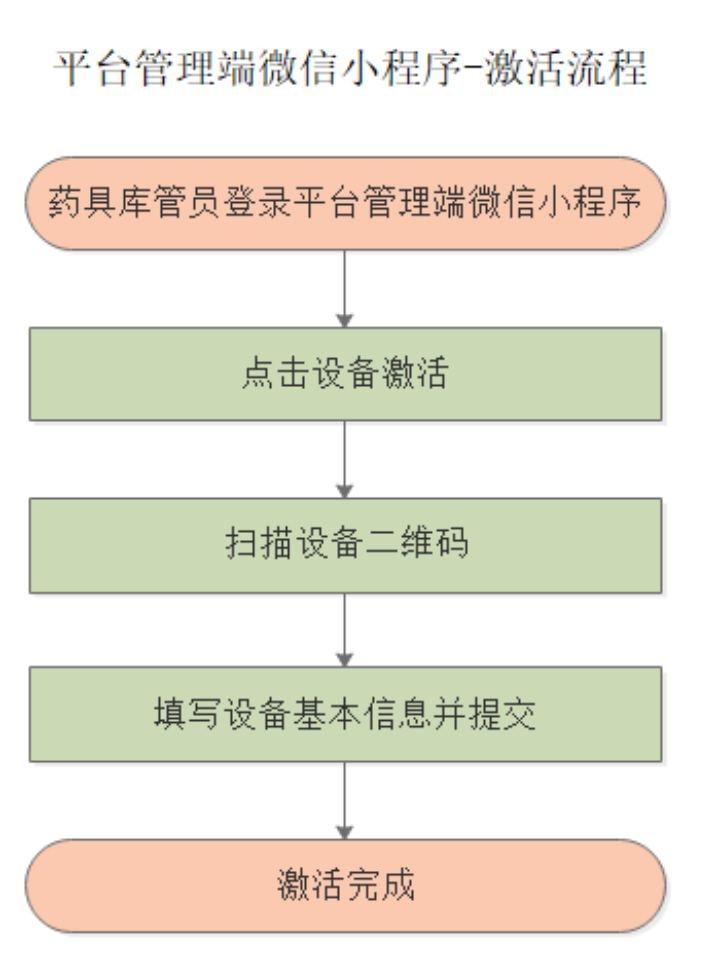  二维码规则设备需要根据操作类型对应展示二维码内容（见下表）。 数据上传接口说明设备厂家技术人员，需要参考本节内容对设备进行技术调整。接口地址头：APP_HOST：接口服务域名，须联系测试人员提供。传入公共参数：为保证数据安全，在所有的接口调用中都加入了以下公用参数。	签名使用32位MD5算法生成，即对providerId+ secretKey+timestamp 	组成的字符串加密，得到该记录对应的签名，下面以MD5算法为例：sign=md5(providerId+ secretKey+timestamp)设备激活接口（由小程序直接调用，需登录）接口地址：m/api/drugbox/activateDevice.do请求参数：返回参数：温湿度上传接口接口地址：m/napi/drugbox/updateTempAndHumi.do请求参数：返回参数：报警信息上传接口接口地址：m/napi/drugbox/alarm.do请求参数： 返回参数：操作类型二维码内容备注设备激活https://lqj.tyjsfw.com/byt/wxgl/wx?deviceId=xxx二维码参数说明：
deviceId:设备编码（唯一）参数名类型备注示例providerIdstring对接凭证(平台提供)secretKeystring对接凭证对应的秘钥(平台提供)timestampstring时间戳1446190200002signstring签名参数名类型备注示例deviceIdstring设备编号10:d0:7a:c2:7b:0fnameString设备名称**监控设备参数名类型备注示例messagestring消息激活成功successboolean是否成功true参数名类型备注示例deviceIdstring设备编号10:d0:7a:c2:7b:0ftemperaturestring温度36humiditystring湿度42参数名类型备注示例messagestring消息更新成功successboolean是否成功true参数名类型备注示例deviceIdstring设备编号10:d0:7a:c2:7b:0ftypestring报警信息类型00-温湿度异常报警01-烟雾报警02-待定msgstring报警信息内容自定义内容（200字以内）参数名类型备注示例messagestring消息报警信息上传成功successboolean是否成功true